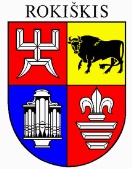 ROKIŠKIO RAJONO SAVIVALDYBĖS ADMINISTRACIJOS DIREKTORIUSĮSAKYMASDĖL ROKIŠKIO RAJONO SAVIVALDYBĖS TURTO PRIPAŽINIMO NEREIKALINGU IR NETINKAMU (NEGALIMU) NAUDOTIS 2024 m. gegužės 21 d. Nr. ATF-43RokiškisVadovaudamasis Lietuvos Respublikos vietos savivaldos įstatymo 33 straipsnio 3 dalies 3 punktu, Lietuvos Respublikos valstybės ir savivaldybių turto valdymo, naudojimo ir disponavimo juo įstatymo 26 straipsnio 1 dalies 1, 2 ir 8 punktais, Rokiškio rajono savivaldybei nuosavybės teise priklausančio turto pripažinimo nereikalingu arba netinkamu (negalimu) naudoti ir jo nurašymo, išardymo ir likvidavimo tvarkos aprašo, patvirtinto Rokiškio rajono savivaldybės tarybos 2023 m. gegužės 25 d. sprendimu Nr. TS-157 „Dėl Rokiškio rajono savivaldybei nuosavybės teise priklausančio turto pripažinimo nereikalingu arba netinkamu (negalimu) naudoti ir jo nurašymo, išardymo ir likvidavimo tvarkos aprašo patvirtinimo“ 10.2 ir 11.3 papunkčiais, atsižvelgdamas į Rokiškio rajono savivaldybės administracijos Jūžintų seniūnijos Nereikalingo arba netinkamo (negalimo) naudoti nematerialiojo ir ilgalaikio materialiojo turto apžiūros 2024 m. gegužės 15 d. pažymą Nr. 1:1.Pripažįstu nereikalingu ir netinkamu (negalimu) naudoti dėl fizinio ir funkcinio nusidėvėjimo, toliau eksploatuoti netinkamą Rokiškio rajono savivaldybės administracijos Jūžintų seniūnijos šį ilgalaikį turtą:1.1 Mikšerinį pultą įrašymui Yam, kurio įsigijimo balansinė vertė 2023 m. gruodžio 31 d. - 998,75 Eur, turto likutinė vertė 2024 m. gegužės 15 d. – 397,82 Eur, finansavimo šaltinis – savivaldybės biudžeto lėšos.1.2 Želdinių inventorizaciją, kurios įsigijimo balansinė vertė 2023 m. gruodžio 31 d. – 3127,90 Eur, turto likutinė vertė 2024 m. gegužės 15 d. – 0,00 Eur, finansavimo šaltinis – savivaldybės biudžeto lėšos.1.3 Projektą, kurio įsigijimo balansinė vertė 2023 m. gruodžio 31 d. - 903,45 Eur, turto likutinė vertė 2024 m. gegužės 15 d. – 0,00 Eur, finansavimo šaltinis – savivaldybės biudžeto lėšos.1.4 Pjūklą H 357 XP, kurio įsigijimo balansinė vertė 2023 m. gruodžio 31 d. – 578,95 Eur, turto likutinė vertė 2024 m. gegužės 15 d. – 0,00 Eur, finansavimo šaltinis – savivaldybės biudžeto lėšos.1.5 Universalų gimnastikos prietaisą, kurio įsigijimo balansinė vertė 2023 m. gruodžio 31 d. – 313,95 Eur, turto likutinė vertė 2024 m. gegužės 15 d. – 0,00 Eur, finansavimo šaltinis – savivaldybės biudžeto lėšos.1.6 Įrenginį SHWTEC, kurio įsigijimo balansinė vertė 2023 m. gruodžio 31 d. – 300,63 Eur, turto likutinė vertė 2024 m. gegužės 15 d. – 0,00 Eur, finansavimo šaltinis – savivaldybės biudžeto lėšos.1.7 Interaktyvią lentą 92 įstrižainės, kurio įsigijimo balansinė vertė 2023 m. gruodžio 31 d. – 1367,01 Eur, turto likutinė vertė 2024 m. gegužės 15 d. – 0,00 Eur, finansavimo šaltinis – savivaldybės biudžeto lėšos.1.8 Daugiafunkcijinį kopijuoklį, kurio įsigijimo balansinė vertė 2023 m. gruodžio 31 d. – 1100, Eur, turto likutinė vertė 2024 m. gegužės 15 d. – 0,00 Eur, finansavimo šaltinis – savivaldybės biudžeto lėšos.1.9 Futbolo aprangą, kurios įsigijimo balansinė vertė 2023 m. gruodžio 31 d. - 376,51 Eur, turto likutinė vertė 2024 m. gegužės 15 d. – 0,00 Eur, finansavimo šaltinis – savivaldybės biudžeto lėšos.1.10 Indaplovę, kurio įsigijimo balansinė vertė 2023 m. gruodžio 31 d. – 1025,25 Eur, turto likutinė vertė 2024 m. gegužės 15 d. – 0,00 Eur, finansavimo šaltinis – savivaldybės biudžeto lėšos.2. N u r o d a u Centralizuotos buhalterinės apskaitos skyriui nurašyti šiame įsakyme nurodytą ilgalaikį turtą. 3.Nurodau Rokiškio rajono savivaldybės administracijos Jūžintų seniūnijai likviduoti šiame įsakyme nurodytą ilgalaikį turtą.Šis įsakymas per vieną mėnesį gali būti skundžiamas Lietuvos administracinių ginčų komisijos Panevėžio apygardos skyriui (Respublikos g. 62, Panevėžys) Lietuvos Respublikos ikiteisminio administracinių ginčų nagrinėjimo tvarkos įstatymo nustatyta tvarkaAdministracijos direktorius 			Valerijus Rancevas Nidijus Aukštikalnis